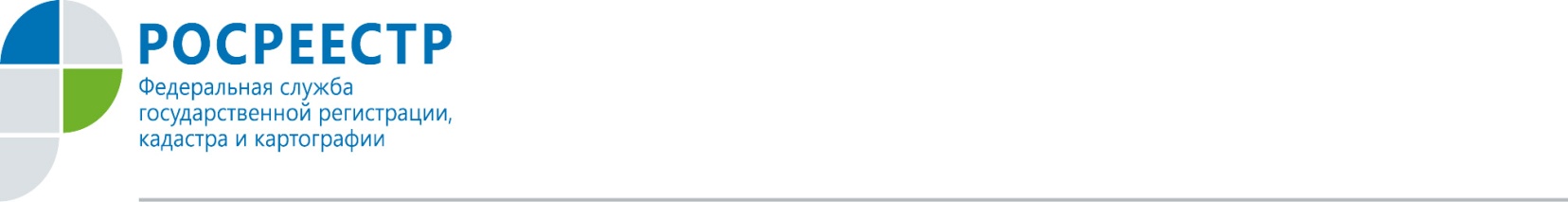 Состоялось первое в текущем году заседание Общественного совета при Управлении Росреестра по Орловской области во главе с его председателем Паршутиной Инной Григорьевной, ректором «ОрелГУЭТ», в котором приняли участие члены Общественного совета и руководство Управления.В ходе заседания  членам совета был представлен отчет о ходе реализации плана мероприятий («дорожная карта») по улучшению инвестиционного климата в Орловской области в части повышения качества государственных услуг в сфере регистрации прав и кадастрового учета, и взаимодействии Управления с представителями профессиональных сообществ рынка недвижимости (нотариусами, застройщиками, риэлторами).Кроме того, обсуждались актуальные вопросы и практика оспаривания кадастровой стоимости недвижимости во внесудебном порядке в Орловской области. Особое внимание было уделено работе комиссии по пересмотру результатов определения кадастровой стоимости и основным ошибкам, допускаемым заявителями при подготовке документов при обращении в комиссию.Члены Общественного совета отметили, что Управлением проделана масштабная работа по повышению качества и доступности,  оказываемых ведомством государственных услуг, особенно в части снижения доли приостановлений и отказов в государственном кадастровом учёте и государственной регистрации прав, что  позитивно сказывается на результатах работы в целом.Положительно отмечена также работа, проводимая Управлением по поляризации и продвижению электронных услуг Росреестра, поскольку «бесконтактные технологии» являются мощным барьером для возможных коррупционных проявлений.По итогам обсуждения Общественный совет одобрил представленные результаты деятельности Управления и определил главной задачей содействие повышению эффективности учетно-регистрационной системы Орловской области.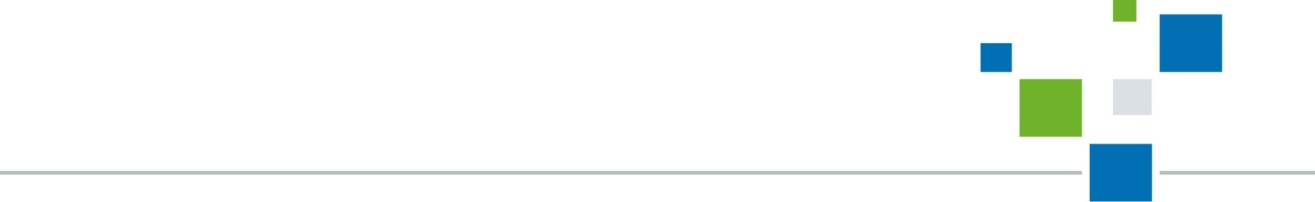 Пресс-служба Росреестра по Орловской области 